Be Well Solutions Dietetic Internship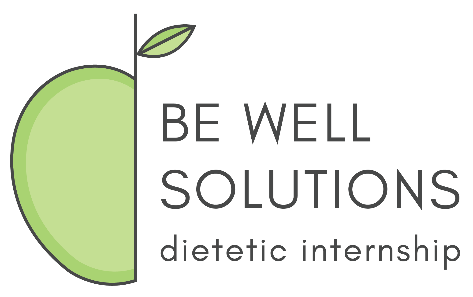 Second Round Match – Intent to Apply FormThank you for your interest in the BWS DI program. If you haven’t done so already, we highly encourage you to review the BWS DI Second Round Match Instructions before submitting this form. The instructions can be found on the BWS DI Website.Please complete the form below to the best of your ability and email it to bwsdi@bewellsolutions.com. Deadline: Candidates may submit the form any time after the publication of First Round Match on Sunday, April 2. BWS DI will begin contacting potential second round applicants at the start of Second Round Match, at 11am CST on April 5. The program will email selected candidates who have submitted one of these forms to invite them to formally apply to BWS DI via DICAS. Questions? Contact bwsdi@bewellsolutions.com or visit the Second Round Match section of our web site. Name:	 __________________________________Address: 	 __________________________________ Will you be completing your rotations near the above address?  	  Yes	   NoIf not, please tell us in which town(s) you plan to complete your rotations: ________________________________________	Contact Information:Phone Number: _________________________ 	       cell 	       other: _________Email: _________________________________Undergraduate School:  __________________________Undergraduate Degree: __________________________Undergraduate Graduation Date:  __________________DPD Total GPA: _________________________________Master’s Degree:       No  	      YesSchool:Degree/ Graduation Date:GPA: BWS DI Pathway you are applying for:     DI-only     Accelerated Pathway (you must have a completed rotation schedule to be eligible for this   pathway)     MS/DI Pathway:___ University of Alabama	___ Arizona State University	___ Benedictine University	___ Cedar Crest College (CCC requires applicants to specify their intended track):	___ Penn State University 	___ Simmons CollegeIf you have any nutrition-related work experience, please list the job title, employer and number of months/years you have worked in that position: Job Title: ___________________________________________________________________Employer: __________________________________________________________________# of months/years in that position: ______________________________________________Job Title: ___________________________________________________________________Employer: __________________________________________________________________# of months/years in that position: ______________________________________________Job Title: ___________________________________________________________________Employer: __________________________________________________________________# of months/years in that position: ______________________________________________If you have other significant work experience, please list the job title, employer and number of months/years you have worked in that position:Job Title: ___________________________________________________________________Employer: __________________________________________________________________# of months/years in that position: ______________________________________________Job Title: ___________________________________________________________________Employer: __________________________________________________________________# of months/years in that position: ______________________________________________Job Title: ___________________________________________________________________Employer: __________________________________________________________________# of months/years in that position: ______________________________________________Thank you for submitting your form.We are looking forward to reviewing your information!